Evaluation Criteria for Construction Waste Management Tools: Towards a Holistic BIM FrameworkAbstractThis study identifies evaluation criteria with the goal of appraising the performances of existing construction waste management tools and employing results in the development of a holistic Building Information Modelling (BIM) framework for construction waste management. Based on the literature, this paper identifies 32 construction waste management tools in five categories, which include tools for waste data collection and auditing, waste prediction, waste quantification, waste management planning, and location-enabled services. After reviewing these tools and conducting four focus group interviews, findings reveal six categories of evaluation criteria, which include waste prediction potentials, availability waste data, Building Information Modelling compliance, design, commercial and procurement consideration, and technological consideration. Next, the performance of the tools was assessed using the evaluation criteria and the result reveals that existing tools are not robust enough to tackle construction waste management at the design stage. The paper therefore discusses the development of a holistic BIM framework with six layers: application, service domain, BIM business domain, presentation, data, and infrastructure. The BIM framework provides a holistic approach and organises relevant knowledge required to tackle construction waste effectively at the design stage using an architecture-based layered approach. This framework will be of interest to software developers and BIM practitioners who seek to extend the functionalities of existing BIM software for construction waste management.Keywords: Construction Waste Management Tools; Building Information Modelling; Evaluation Criteria; Waste Prediction; Thematic Analysis; Waste Data; FrameworkIntroductionIn 2012, 25% of about 100 million tonnes of Construction, Demolition, and Evacuation Waste (CDEW) generated in the UK was sent to landfills [1]. According to Osmani [2], this percentage of waste requires a payment close to £200 million as annual landfill tax. Apart from the high landfill cost, the disposal of waste has resulted in severe ecological damage [3,4], shortage of land [5], increased transportation and project cost [6], etc. The constant increase in landfill charges instituted by most countries to discourage waste disposal [7] has not checked the amount of CDEW sent to landfills yearly [8]. Still, the volume of waste sent to landfill sites is a major concern owing to the cost of waste disposal and its adverse environmental impacts. To avoid the undesirable impacts of waste disposal, there is need for an overall change in strategy towards the preservation of the finite natural resources, the reduction in demand for landfill, and the reduction in the total project cost. According to Ajayi et al. [9], a number of construction waste management strategies, from which waste reduction is most desired, have been developed to ensure a tighter loop of material and building components .In spite of the consensus in the literature that CDEW could be reduced through design [2,10–14], still waste minimisation is not given priority during design [12,15]. The opportunities in designing out waste have motivated various stakeholders to develop initiatives such as “designing out waste” by Waste and Resources Action Programme (WRAP) and SMARTWaste by Building Research Establishment (BRE). The UK government has also commissioned waste minimisation and sustainability initiatives which include “halving waste to landfill by 2012 relative to 2008” [16], “Zero waste to landfill by 2020” [17], and Site Waste Management Plan (SWMP) Regulation. Likewise, the United States Environmental Protection Agency (USEPA) has also set targets to characterise and understand CDEW material stream as well as promoting research on best practices for CDEW reduction and recovery. This suggests an operational shift from on-site waste management to design based waste management [14]. It is believed that techniques in BIM could be adopted by the design team in these directions for waste minimisation [13,18]. A recent survey of 1,350 UK construction professionals by National BIM Survey [19] reveals an uptake in the adoption of BIM from 13% in 2010 to 39% in 2012, meaning that the UK now ranks alongside USA, Finland, Singapore, New Zealand, Hong Kong etc. The increasing adoption of BIM has revolutionised the construction industry [20] by improving system interoperability [21], information sharing, visualisation of n-D models and decision making processes. BIM also provides a platform for seamless collaboration among stakeholders [22] from different disciplines. BIM knowledge therefore taps into various fields, which include project management, construction, engineering, information technology, policy and regulation, etc., and the expectations of BIM cut across these fields [23]. Considering the numerous benefits of BIM, such diverse knowledge needs to be systematically structured in an efficient way to enhance the understanding and graceful development of BIM. This thus reveals the need for a framework to organise the different modules and components of BIM into an integrated system, and to establish the relationships and interactions among the modules and components.Based on the Industry Foundation Classes (IFC) Specification framework [24] (buildingSMART, 2013), a number of BIM frameworks [23,25–28] and Cloud-based BIM frameworks [29–32] have been developed. These studies show that an integration of BIM could foster early decision making throughout a project lifecycle [33,34]. However, none of the existing BIM frameworks has comprehensively captured the construction waste management domain. So considering the year 2016 deadline for the adoption of full collaborative 3D BIM [35] and the benefits of CDEW management, integrating waste minimisation into BIM constitutes a huge opportunity for the construction industry. This will lead to a cultural change within the industry for the adoption of BIM towards sustainable construction [9].The increasing attention received by CDEW from the industry and academia and the recent advancement in Information and Communication Technologies (ICT) and Computer Aided Design (CAD) technologies has favoured the development of various tools to assist practitioners in the implementation of waste management strategies and processes. In fact, computer support is indispensable in construction related tasks in order to achieve the required flexibility, reliability, and efficiency [36] [37]. It is on this basis that this study aims explore a synergy of BIM applications and existing waste management tools to investigate critical evaluation criteria for assessing their performances. After which the study explores an intersection of research frontier in computer science, waste management and building construction studies by developing a holistic framework composed of operational and technological requirements needed for the implementation of a holistic BIM-based waste management tool. Therefore, the main research questions for the study are:What are the key evaluation criteria that could be used to assess the performances of existing construction waste management tools?How could the key evaluation criteria be utilised in the development of a holistic BIM framework for construction waste management?This study relies on a thorough review of extant literature and Focus Group Interviews (FGIs) to identify a list of evaluation criteria for existing CDEW management tools. The transcripts of the FGIs were subjected to thematic analysis to reveal the underlying structure of the criteria. The contributions of this study include: (i) providing a set of criteria to evaluate existing and future waste management tools; (ii) to providing a robust application architecture for extending the functionalities of existing BIM software by leveraging on their parametric modelling, APIs, robust material database, and interoperability support for implementing of plugins for construction waste management. Software developers might seek to utilise the important components and structure of the holistic BIM framework to improve the performances of existing construction waste management tools.Literature Review: Existing Construction Waste Management ToolsThe increasing research interest in CDEW management has resulted into numerous scholarly publications, and various studies have been carried out to examine the trend of research journal publication in this field [3,38,39]. These studies reveal that current research trends in construction waste management can be characterized into six perspectives as shown in Figure 1. These studies identified construction waste management tools as the key driver for successful implementation of waste management practices. Although, a number of independent studies influenced the current study, no study exists that critically assesses existing waste management tools with respect to their functionalities and performances.After a compilation of relevant papers from peer reviewed journals, a filtering process was carried out to ensure the papers match the research scope. This was done by scanning the titles and abstract, and imposing certain exclusion criteria to remove papers outside the scope of this study. As such, publications on nuclear/radioactive waste, municipal solid waste and waste from electronic and electrical equipment were excluded. The scope of the literature review is to include publications that have direct impacts on construction waste management. After the filtering process, 22 tools were identified from the collected papers. Thereafter, a cross-examination of the papers identified was done by manually scanning through the references cited. Afterward, 10 additional tools were identified, thus bringing the total number of tools to 32. After a careful assessment of the primary functions of these tools identified from the literature review, five broad classifications of tools emerges, which include: (i) waste management plan templates and guides, (ii) waste data collection and audit tools (iii) waste quantification models, (iv) waste prediction tools (v) GIS tools. The five classifications along with their associated tools are as illustrated in Figure 2, and their corresponding descriptions are given in the following sections.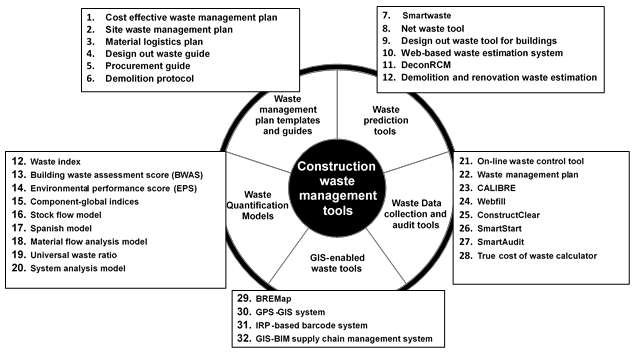 Figure 1: Studies in Construction Waste Management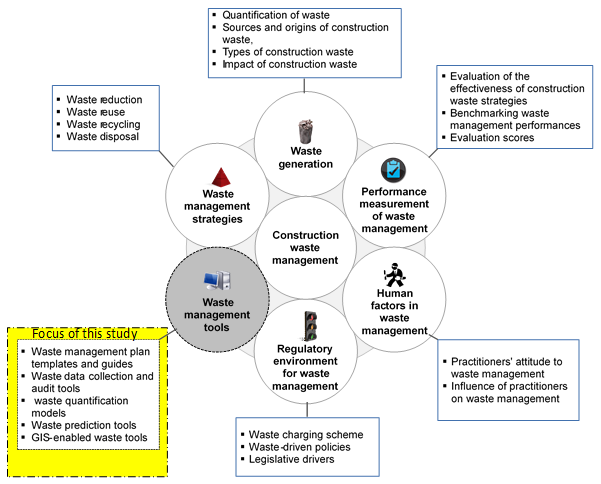 Figure 2: Current Waste Management ToolsWaste Management Plan Templates and GuidesA typical Waste Management Plan (WMP) captures information such as quantities and specification of materials, procurement details, volume of waste generated, costs (transportation, labour, and disposal), etc. to determine the economic and environmental feasibility of waste management. As such, WMPs provide automated spreadsheet templates to facilitate the computation of variables of interest such as waste output and costs. Examples of WMPs include Cost Effective Waste Management Plan [40], Site Waste Management Plan (SWMP) [41], and Material Logistic Plan [42]. A major critique to the development of WMPs is the reliability of the data and the accuracy of computation on which the economic and environmental comparisons of alternative strategies are based [40].On the other hand, a Waste Management Guide (WMG) provides a list of steps to assist waste practitioners to identify possible areas for waste minimisation. Examples of WMG include Designing out Waste Guide [43,44], Procurement Guidance [45], and Demolition Protocol [46]. In spite of the relevance of these guides, they failed to identify direct and indirect design waste origin, causes and sources, which could inform the implementation of the design-out-waste principles [14].The guides also lack appropriate design parameters required for the coordination of processes and communication among stakeholders. This makes it difficult to incorporate design principles for waste minimisation into software systems.Waste Data Collection and Auditing ToolsA key challenge to the study of construction waste management is waste data deficiency [47]. Therefore, to tackle this challenge, a number of tools have been developed to provide means of logging the amount, type, and sources of waste generated in a building project. In turn, the data could be used to mitigate future waste generation, produce a benchmark for waste generation, forecast waste generation, or properly compute disposal charges. Examples of such tools include online waste control tool [48], waste management planning online tool [11], Calibre [49], Webfill [50] and ConstructClear [51].In addition, the Building Research Establishment (BRE) developed SMARTStart [52], SMARTAudit [53], and True Cost of Waste Calculator [54], Site Methodology to Audit, Reduce and Target Waste (SMARTWaste) [47,55]. To sum up, waste data collection and auditing activities is primarily aimed at improving waste quantification. For this reason, the quality of the waste data must be ensured to guarantee the accuracy of waste quantification [56]. A major setback to this is that most of the construction waste are not segregated and are referred to as general waste.Waste Prediction ToolsWaste prediction tools were developed to assist practitioners to estimate the expected waste output of building projects. Examples of waste prediction tools include SMARTWaste [47,55], Net Waste Tool (NWT) [57], Designing-out Waste Tool for Buildings (DoWT-B) [58], Web-based Construction Waste Estimation System (WCWES) [59], DeconRCM [60], and Demolition and Renovation Waste Estimation (DRWE) tool [61].The main contribution of these tools is the ability to estimate, at varying degree of accuracy, construction waste before they actually occur. They capture and analyse building design specifications to produce waste forecast with the identification of most appropriate construction materials and options. NWT and DoWT-B produce a more accurate estimation, yet, they could only be used after the bill of quantity has been produced and they are not compliant with BIM. Although DRWE is integrated with BIM, it is not actively employed during the design process. Therefore, engaging these tools within the design stages becomes important for real-time waste analysis and reduction.Waste Quantification ModelsThe strength of waste prediction tools largely depends on mathematical and analytical waste quantification models. The waste quantification models provide techniques to compute the quantity of waste generated from building projects. Examples of waste quantification models include Waste Index [12], Building Waste Assessment Score (BWAS) model [62], Environmental Performance Score [63], Component-Global Indices [64], Stock-Flow model [65], Spanish model [66], Material Flow Analysis model [67], and BIM-based deconstructability assessment score [68].However, majority of these models are based on aggregating waste indices and volumetric data in spite of the multi-dimensional nature of waste generation factors. As such, a major critique of these waste quantification models is that most of them were developed without adequate consideration for detailed material information and waste causative factors, therefore putting their reliability in question. Likewise, majority of the models are developed using location specific data therefore making them not universally applicable as the estimation could be influenced by project type, project location, project size, and construction methods [69].GIS ToolsGeographic Information Systems (GIS) capture and analyse geographical information to provide a visual representation for location-based services [70]. In fact, GIS integrated technology provides a platform for many location-based services, which could be employed for enterprise decision-making [71]. Examples of GIS tools for waste management include BREMap [72], Global Position System (GPS) and GIS technology [73], and GIS-BIM based supply chain management system [74]. A direct application of GIS tools in CDEW management is urban mining [75]. Urban mining is concerned with the preservation of product information for the purpose of end of life recovery of resources. To achieve this in the most effective way, GIS services could be used to locate the nearest recycling facilities. This will significantly reduce the energy required for the transportation of wastes and recyclables. In spite of the availability of BIM based GIS tools [76–79] to capture different aspects of a construction project, none of them provides waste management functionality. A major setback to the implementation of such tools is interoperability between Architecture, Engineering, and Construction (AEC) and GIS standards.From the review of all the construction waste management tools, a key underlying problem is that these tools are either too late at the design stage or not embedded within the design process, making it difficult for architects and design engineers to use the tools. The implication of this is that construction waste cannot be minimised by practising architects and design engineers using existing tools. MethodologyThe identification of the evaluation criteria and the development of the holistic BIM framework are underpinned by theories of evaluation practice. Evaluation is a process of assessing the merit, worth or significance of objects based on a set of criteria [80]. The objects could include services, personnel, products, services, organisations, etc. According to Shadish et al. [81], the theories of evaluation practices specify, in a systematic way, feasible approaches that could be adopted by evaluators. In applying any of the available theories of evaluation practices, Davidson [82] argued that it is important to start with a clear understanding of the purpose for which the evaluation is carried out. According to Scriven [83], two purposes of evaluation exist, i.e., summative and formative. Summative evaluation is carried out to pass judgement on something while formative evaluation is a form of constructive assessment to improve the performance of the evaluands. In this study, the evaluation of CDEW management was carried out towards a formative purpose to identify shortcomings of existing tools in order to improve current and future tools.While the existence of several evaluation approaches is acknowledged, the current study takes a cue from Scriven’s logic of evaluation [80], which starts by identifying the objects to be evaluated and proceeds to establish criteria for merit for the objects. Thereafter, the performance of the objects in relation to the criteria of merit must be determined before drawing valid conclusions. To achieve the objectives of this logic of evaluation, a social agenda approach, which favours constructivist evaluation [84] and qualitative methodology, was adopted. According to Bryson et al. [85], it is important to consider stakeholders’ view and needs in a valid evaluation. Constructivist evaluation therefore allows the engagement of relevant stakeholders in obtaining an in-depth understanding of a phenomenon. The logic of constructivist evaluation practice employed in this study is enumerated below:Determine the purpose of evaluationSeek stakeholders involvement to build learning capacity and seek understanding from multiple perspectivesIdentify list of evaluative criteria during stakeholders’ engagement.Organise list of evaluative criteria into common themes and choosing sources of evidence.Determine the performance merit of evaluands based on the evaluative criteriaProduce outcome of evaluation processBased on the foregoing, a phenomenological study was carried out after a thorough review of extant literature on existing waste management tools (software and toolkits). Phenomenology seeks to exhume common meaning and deep understanding from the experiences of several individuals [86]. Van Manen [87] highlighted that phenomenology is carried out when researcher is in active correspondence with the participants [88] and becomes interested in the stories of others. The researcher therefore sets aside previous experience to obtain fresh perspectives about the phenomenon under investigation. It is on this basis that phenomenology was chosen among other research methodologies to examine detailed and deeper understanding of the criteria that could be used to assess the performances of existing CDEW management tools based on expert experiences. The phenomenological study involves Focus Group Interviews (FGIs) with professionals within the top UK construction industry to determine a comprehensive list of evaluation criteria. Thereafter, the identified evaluation criteria were used to develop a holistic BIM framework for construction waste management. These are discussed in the following sections.Focus Group Interviews (FGIs)To ensure stakeholders participation in the determination of evaluative criteria for CDEW management tools, the study adopted qualitative Focus Group Interviews (FGIs). FGIs provide the avenue to bring together real-life construction project team participants with the aim of discussing different ways by which construction waste related issues are addressed. FGIs was chosen for  individual interviews with participants, since it allows participants to express their personal opinions based on their experiences and allows them to build on responses by others. Thus, helping to provide deeper insights into a wide range of perspectives within a short period of time and confirming group thinking and shared beliefs.After a thorough review of extant literature, 27 evaluation criteria that could be used to assess the performance of existing CDEW management tools were identified. Accordingly, FGIs were conducted to verify these evaluation criteria and to provide a wide access to a range of evaluation criteria beyond those identified in the literature. In addition, the FGIs were conducted to provide a forum to discuss the validity and applicability of the criteria before been used to develop a holistic BIM framework for waste management. The FGIs would also help to identify the perception and expectations of BIM and industry needs of construction waste management tools, and to understand the role of BIM-based technologies in the adoption and implementation of construction waste management strategies and tools. The FGIs were proactively moderated by the research team to maintain openness and contributions from every member of each FGI.Mays and Pope [89] noted that statistical representativeness is not the main requirement when the focus of a study is to understand a social process. As such, the purpose of a focus group research is not to establish a representative sample drawn from a population but rather to identify specific groups of people who possess characteristics and experience of the phenomenon being studied [90]. Accordingly, this study employs a critical sampling approach where participants were chosen based on predefined criteria in order to ensure a deeper understanding of the phenomenon [91]. Enforcing these criteria on the selection of participants ensures that those with the right experiences are chosen to provide a logical generalisation of experiences. Critical sampling method is a purposive approach to selecting a number of important cases in a phenomenological study. According to Creswell [86], using a critical sampling in a phenomenological study helps researchers to drive genuine understanding of a phenomenon and to isolate common meanings from personal experiences. This provides in-depth exploration of a phenomenon based on a wide range of perspectives within a short period of time [92]. This group in critical sampling is usually small but produces the most important information [93]. Accordingly, four FGIs were conducted with 24 participants in the following groups: designers, project managers, lean practitioners, and material suppliers. Accordingly, the selection of 24 participants was based on the suggestion of Polkinghorne [94] who recommended that FGI participants should not exceed 25. These groups of participants were selected due to their responsibilities in mitigating waste generation and ensuring best practices for waste management. The criteria for selecting participants include knowledge of CDEW management (>10 years) and more than 15 year of experience the construction industry. In addition, the participants were chosen randomly from UK construction companies that have completely or partially incorporated BIM into all their activities’ stream. The distribution of participants is as shown in Table 1.Table 1: Outline of Participants for Focus Group InterviewsThe discussions in each group were based on how the teams have employed tools in mitigating construction waste in different projects. The participants were encouraged to discuss openly the attributes that have been useful for effective construction waste prevention and reduction. Interactions among the participants of the FGIs were recorded and later compared alongside all the notes taken to ensure that all the important information was captured. Afterward, the transcripts of the data were segmented for thematic analysis in order to compile a comprehensive list of evaluation criteria. Particularly, the coding scheme was structured in a way to classify the various waste management and technical related issues associated with software and toolkits usage. During the FGIs, the participants were asked to discuss the technical and strategic expectations of effective CDEW management tool. These expectations were then collated into a set of evaluation criteria, which could be used to assess the effectiveness of existing and future CDEW management tools. All the five categories of CDEW management tools and 27 evaluation criteria identified from the literature were confirmed by the participants of the FGIs. In addition, 13 evaluation criteria were identified from the discussions of the participants. Framework Development MethodologyIn order to avoid the complexity of framework development [95], an architecture-driven approach, which represents a collection of functional components and the description of the interactions amongst the components, was employed as proposed by Garlan and Shaw [96]. This approach identifies the core and common components that are germane to the development of a uniform and functional waste management system. As such, the integrity of the system is maintained by avoiding unnecessary duplication and ensuring the reuse of standard components. This also ensures that all components are loosely coupled [97] from each other to ensure independence among components thereby encouraging their implementation one at a time. The architecture driven approach also encourages the separation of data from algorithm, and from the technology.Analysis and FindingsIn view of the aim of the study, a thematic analysis, which is an exploratory (content-driven) qualitative data analysis approach, was employed. Thematic analysis requires an exhaustive comparison of all transcripts’ segments to examine the structure and relationships among themes. An exploratory approach was selected in favour of a confirmatory approach due to the lack of prior knowledge of the structure of evaluation criteria. In particular, thematic analysis allows the application of multiple theories across several epistemologies [98]. Therefore, it could be applied to research questions that go beyond an individual's experience [99] and allows for the emergence of categories from data [100,101].The thematic analysis process begins with familiarisation with the data by reading through the transcripts several times in search of meanings, reoccurring patterns and repeating issues. The initial coding employs descriptive terminologies used by participants' dialogue during the FGIs to increase dependability of the analysis as suggested by Guest et al. [99]. As such, the data was reduced to categories by identifying similarities and patterns across the codes. Afterwards, a thematic map was generated to provide an accurate representation of the transcripts. In order to convey an accurate report of participants’ experiences, attempts were made to analyse the quotations beyond their surface meanings. This was done while ensuring the analytic claims are preserved and are consistent with the  quotations (from transcripts) as advised by Braun and Clarke [98].Results of the thematic analysis reveal a list of 40 criteria that could be used to evaluate the performance of existing waste management tools and this was grouped under six categories, which are: (a) waste prediction related criteria; (b) waste data related criteria; (c) commercial and procurement; (d) BIM related criteria; (e) design related criteria; and (f) technological related criteria. The evaluation criteria in each category are presented in the framework shown in Figure 3. To determine the performance merit of each tool, the 40 criteria were further used to evaluate the 32 waste management tools identified from the literature shown as shown in Tables 2. This is required as a major step in the logic of evaluation to benchmark the performance of the tools before a logical conclusion could be drawn. The six groups of evaluation criteria are discussed below.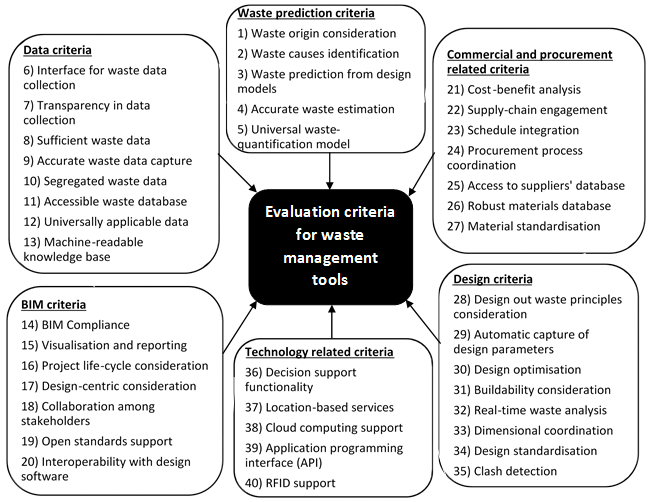 Figure 3. A framework of criteria for evaluating the performance of waste management tools.Table 2: Evaluation Criteria for Existing Waste Management ToolsNote: *Additional criteria identified from focus group interviewWaste Prediction Related CriteriaAs previously noted, accurate waste quantification and prediction is a prerequisite for the implementation of effective waste minimisation strategies [66,102]. As such, waste prediction tools must be fully engaged during the design process to identify potential opportunities to reduce waste. However, no such tool exists as noted an architect during the FGIs:“While it is possible to reduce waste during design, there is no tool that could measure waste that is preventable during the design process.” (FGI-1)Although existing tools such as NWT [57] and DoWT-B [58] require design parameters for waste forecast, they cannot be used until the design plan, or bill of quantity has been prepared. Thus, revealing a huge gap in knowledge that an operational waste management tool must provide waste prediction functionality during the model design process. This would be done with the knowledge that all building materials and strategies have waste potentials, which could be aggregated and analysed during design. A waste manager suggested that:“The process could be like analysing design and then predicting the amount of waste it would generate. The calculation would be based on the fact that every material has defined waste potential. Once we know the volume of waste, then to reduce waste we could apply different strategies to design out waste, followed by ways to manage the unavoidable waste.” (FGI-2)This shows that an appraisal of the effectiveness of designing out waste strategies is important. As such, the participants of the FGIs agreed that a waste reduction ratio could be used as a measure of effectiveness of CDEW management tools, i.e.:Waste Reduction Ratio = Reduced Waste / Original WasteThe scale runs from 0 to 1, such that a value of 0 depicts that noting has been reduced, while a value of 1 shows that all waste has been reduced.Another setback to the use of waste prediction tools is the non-universality of quantification models. Most of the models depend on location/project-specific data influenced by project type, project location, project size, and construction methods [69]. To address this challenge, Llatas [103] proposed a model, which estimates waste ratio using factors that depend on the construction technology, country, and project type; and a change in technology, country or project type only requires a modification of the corresponding factors. As a result, the model becomes universally applicable for waste quantification, thereby providing an avenue for the evaluation of alternative construction technologies across a number of project types in different locations.Waste Data Related CriteriaA key challenge to the study of construction waste management is waste data deficiency [47]. To ensure the development of a robust waste prediction and minimisation tool, waste data collection and auditing as well as data analysis functionalities must be incorporated. This would ensure transparency and uniformity in data collection. The waste data must be stored in a centrally accessible database for ease of access. Ultimately, the result of the analysis of the data would provide a benchmark for waste generation of future projects. A major challenge of waste data collection is that most of the waste from a project is not segregated as claimed by an on-site waste manager:“Most waste data recorded are for mixed/general waste, they are hardly segregated due to financial implications, time and space constraints. The waste is taken off by third party agents to waste recycling facilities. They may segregate the waste and may reuse or recycle it for their own purposes.” (FGI-2)So to ensure the accuracy of waste data, construction companies, and third party waste segregation companies must be appropriately engaged during the waste collection process. While discussing the impact of SWMP for transparent waste data collection, it was claimed that companies comply to retain their reputation and to fulfil legislative requirements as suggested by a project manager:“SWMP is not actually to reduce waste, it is to monitor the amount of waste generated and how they are treated; apart from using SWMP to achieve BRE Environmental Assessment Methodology (BREEAM) point, it has no waste reduction tendency as it has not been used in the spirit for which it is meant; BREEAM has some sort of waste diversion target for which points are awarded.” (FGI-2)To sum up, waste data collection and auditing activities are primarily aimed at improving waste quantification. For this reason, the quality of the waste data collected must be ensured to guarantee the accuracy of waste quantification [104]. In addition, such waste data must capture the expert knowledge required for waste quantification and designing out waste.BIM Related CriteriaA common thread runs throughout the transcripts of the FGIs, which is the implicit and explicit references to BIM. Analysis of the transcripts shows that participants believe that BIM offers huge opportunities for construction waste management. Evidence from the interviews clearly shows that the integration of waste management and BIM is the way forward for an effective and economical waste quantification, waste prevention, collaboration amongst stakeholders and supply-chain integration. It was agreed among the designers in the focus group FGI-1 that:“Gluing together the commercial, design, and procurement processes into a BIM software system to performing optimisation with little effort may provide more opportunities to see that it is economical to reduce waste in all the cases. This software would be a collaborative tool that would be used by all the stakeholders.”Ultimately, integrating waste management with BIM would favour the automatic capture of design parameter for analysis. This would help to mitigate errors, as a result of entering parameters manually as done in existing waste tools, in waste prediction. Integrating waste management will BIM thereby increases the useability of such tools in order to make appropriate decisions in favour of waste minimisation within BIM software. In addition, such system would offer leverage on existing BIM modelling platforms and material database to understand and visualise the effects of design decisions. Pointedly, BIM would provide a powerful collaboration platform for all stakeholders towards an effective construction waste management, seamless information sharing, and software interoperability. This would enable all stakeholders to participate actively in decision making, as noted by a design manager:“To ensure effective collaboration, design has to be available in pictorial forms (3D) so that other members (non-designers/contractors) would easily understand it and use it for decision making.” (FGI-2)Although DoWT-B [58] seems to be the most practical of all the existing tools in a sense that it could forecast the impact of design changes on waste output. However, it does not engage all stakeholders, and it is external to BIM software, thereby limiting its useability. The only BIM enabled waste management tool is Demolition and Renovation Waste Estimation (DRWE) tool [105], which leveraged on the BIM technology through the Autodesk Revit API. However, the system only estimates waste generation from demolition and renovation of existing buildings. This shows clearly the need for the development of a BIM-enabled tool for simulating the different aspects of waste reduction. Integrating waste management into BIM would also provide a powerful synergy, which would favour the simulation of other performances of buildings.Commercial and Procurement Related CriteriaIt was agreed that a synergy is required between design, commercial, and procurement for a successful waste management campaign and implementation. The reason for this is that some people/companies make money from waste; so blocking it in all directions may affect the business. As such, there is the need to understand the relationship between design and procurement as well as commercial and sustainability. In fact, it was affirmed that BIM provides the best opportunity to achieve this through improved coordination and communication among teams. One of the project manager suggested that:“Currently, design is divorced from commercial and procurement. Synergy has to be ensured between finance department and procurement if any waste management strategy would be successful. And BIM is probably the most appropriate way to do this” (FGI-2)This clearly shows that an efficient waste management strategy requires a tight supply-chain engagement [106]. This synergy would help to understand the financial implications of waste management and how waste output is influenced by procurement. In spite of the ability of some of the existing waste management tools to provide cost-benefit analysis functionalities, none of them is fully engaged during the procurement process. During the FGIs, it was noted that the procurement process contributes significantly to waste output but some procurement options favour waste reduction. A material supplier argued that:“One of the economic strategy is to procure materials in bulk for the whole project, stock it at one of the project site, and then move it around on-demand. This is called double-handling where more construction waste is generated due to material movement and manhandling, however, it is a cheap option. Contrary to this is just-in-time approach, where only the required materials are procured to generate lesser waste but it is a costly solution.” (FGI-4)This clearly shows that it is believed that waste reduction has a cost overhead. Likewise, it was argued that the generation of waste could be cheaper than avoiding waste especially when choosing between standard-sized materials and custom-sized materials. Custom-sized materials produce less waste but are costlier whereas standard-sized materials are cheap but generate construction waste through off-cuts. As a result, companies tend to give preference to lower cost over waste reduction in the procurement process. Although, the mind-set that waste reduction is costlier seems plausible at the procurement stage, however, it is defeated in the end by considering the environmental impacts of waste and the cost of waste disposal. Although some studies have explored the impacts of procurement processes on waste reduction [12,107], no study has been carried out to measure the financial impact of procurement in relation to waste reduction.Design Related CriteriaWhile discussing the role of design in waste management and the availability of waste design tools, it was acknowledged that industry practitioners recognise the beneficial roles of design tools in waste reduction, however, it was confirmed that such tool does not exist. An architect claimed that:“Although we are aware of waste reduction through design, but no software is available to simulate these waste reduction processes. Still, designing out waste is done manually and it requires design expertise knowledge and experience.” (FGI-1)This assertion was confirmed in the literature as none of the tools reviewed provide a real-time design-centric approach to waste minimisation. This clearly suggests that architects and design engineers take it upon themselves to identify possible sources of design waste through design optimisation. Three sources of design waste were identified as design changes, lack of dimensional coordination, and non-standardisation of materials. A design engineer argued that:“Another way-out could be to optimise the design by keeping in mind the standardisation of materials to avoid off-cuts (often called design optimisation). It therefore means that most of the design waste is due to changes in the design, lack of dimensional coordination, and standardisation of materials.” (FGI-1)This affirms the general consensus in the literature that the largest percentage of construction waste could be avoided at planning and design (pre-construction) stages [10,15,39,102,108–110,16]. These evidences show that architects have huge responsibility to ensure that waste is given high priority, compared to project time and cost during design [12,111].This therefore suggests the need for a design tool to identify possible sources of design waste and to assist in design optimisation. The focus of such design tools would be to capture and codify the knowledge about designing out waste and better understand the impacts of design strategies on waste output. Therefore, an important step in achieving this would be to create a list of basic parameters for designing out waste. In order to properly implement this, WRAP [44] identified 5 principles that must be considered. These principles are: (a) design for material optimisation, (b) design for waste efficient procurement, (c) design for reuse and recovery, (d) design for off-site construction, and (e) design for deconstruction and flexibility. Integrating these principles into design tools would foster real-time construction and end-of-life waste analysis and ensuring buildability of designs.Technological Related CriteriaBased on the interview, it was pointed out that it is possible to integrate all the waste generation factors into design tools because every building project is unique. Even so, this might be a very complex task as observed by a lean practitioner:“Waste management minimisation is a very complex issue; however, if what causes waste is known, then, they could be factored into waste management tools.” (FGI-3)For this reason, it is important for such tools to embrace intelligent technologies such as Decision Support Systems (DSS), big data analytics, machine learning, pattern recognition, etc. These technologies would empower waste minimisation tools with the ability to assist designers to understand and visualise the impact of design changes in real-time. Thus, supporting decisions by providing recommendations for the choice of strategies and subsequently revealing avenue for significant waste reduction.In addition, a robust waste management tool must be integrated with location-based technology such as GPS and GIS to provide location-specific services such as material tracking, supply chain management, and locating nearest waste management facilities. To ensure this, application schema such as Geographic Mark-Up Language (GML), cityGML, and IFC for GIS (IFG) must be supported to scale the hurdle of interoperability between AEC and GIS standards. Certainly, a full integration of GIS and BIM [112] into appropriate lifecycle stages of a project would assist in effective waste management [113].Development of a Holistic BIM Framework for Waste ManagementTaking into consideration the evaluation criteria identified from the literature and during the FGIs, a holistic BIM framework for a robust waste management system was developed as presented in Figure 4. This was done with the intention of integrating the industrial and technological requirements for waste management. The framework aims at achieving a holistic approach to design for waste minimisation by considering five design principles proposed by WRAP [44]. These design principles capture waste minimisation strategies at both the construction stages and end-of-life of the building.The framework development employs an architecture-based layered approach, where related components are grouped into layers, to ensure hierarchical categorisation of components. This approach also clearly defines boundaries of stakeholders’ responsibilities, supports fair and efficient allocation of resources, encourages independent implementation of components, and clearly defines components’ interfaces for information exchange. A discussion of these layers is presented in successions with emphasis on how the components in each layer could be harnessed for construction waste management.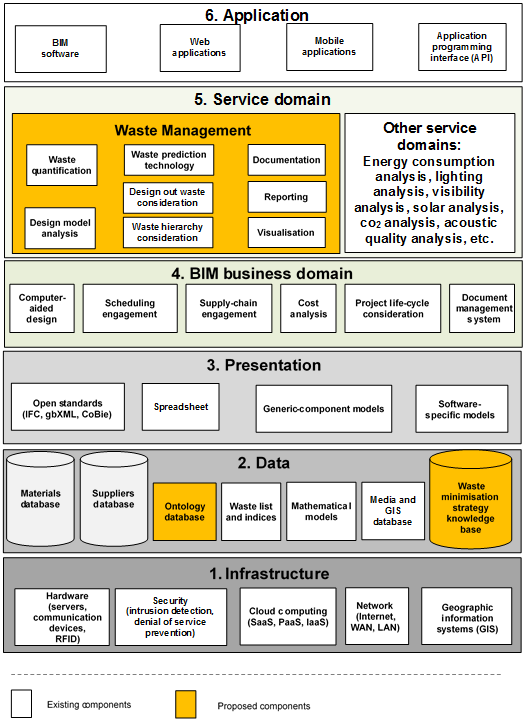 [Figure 4: Framework for a BIM-Based Construction Waste Management System]Infrastructure LayerThe infrastructure layer is the first and bottom-most layer, which contains physical and virtual enterprise technologies, i.e., cloud computing, networking, hardware, and GIS technologies. Most importantly, this layer facilitates the transfer of the cost and management burdens from individual companies to the service providers due to the high financial requirement needed for setting up the infrastructure. As a result, this layer does not provide domain specific services as it creates the required platform for numerous specialty areas.However, major challenges faced by service providers include security, ownership, and management issues. To scale the hurdles posed by these challenges, the infrastructure layer also provides the required security such as access control, intrusion prevention, Denial of Service (DoS) prevention, etc., scalable, and flexible billing and management models, and transparent user licences and agreements.Data LayerThe data layer provides the shared knowledge, which uses decision making throughout the building’s lifecycle. The layer provides centrally accessible databases, which could be remotely accessed in favour of efficient collaboration among stakeholders. For the purpose of waste management, this layer contains the universally applicable waste list and indices, which must be correctly mapped onto the material database and ontology for the purpose of waste data extraction from design models. In addition, the layer provides a knowledge base that captures design competencies required for efficient waste management. This knowledge base captures and codifies the knowledge about the five design principles proposed by WRAP [44] to better understand how the knowledge connects to waste output. An important component of this layer is the ontology database that captures the semantic relationship among other resources. This could be represented as a semantic network using Web Ontology Language (OWL), JavaScript Object Notation (JSON) or Resource Description Framework (RDF) schema.The data layer also ensures the supply chain engagement by providing a database for suppliers and their related activities. As previously noted, the quality of construction waste quantification and prediction largely depends on the quality of data collected [66,102], as well as the quality of data representation and ease of knowledge extraction. As a result, the development of a robust waste prediction and minimisation tool must incorporate Waste Data Collection and Auditing functionality as well as Data Analysis features. This ensures a uniform standard for data collection, representation, and query. Ultimately, the result of the data analysis would provide a benchmark for waste generation for future projects.Presentation LayerFor an effective implementation of BIM, all the team members must choose appropriate interoperable software tools [21]. Because of this, software and data interoperability becomes an issue of concern to ensure collaboration among stakeholders. Thus, BIM open standards were developed to represent and openly exchange BIM information. These standards include the IFC [24], Green Building XML [114] and the newer Construction Operations Building Information Exchange (CoBie) [115] for level 2 UK BIM adoption.Therefore, the presentation layer defines the open BIM standards to ensure system interoperability and transparency in data exchange. This layer also contains spreadsheet formats for various forms of analysis of the performances of buildings, generic component models (OBJ, Material Library File – MTL, Polygon File Format – PLY, etc.), and software specific models (.rvt, .pln, .dng, etc.). Therefore, for a successful integration of waste management tools into BIM, such tools must incorporate exchange of data using these standard formats. However, there is a need to extend these standards to accommodate the concepts required for construction waste analysis.BIM Business Domain LayerThe BIM business domain layer defines the core features of BIM as a set of concepts on top of the presentation, data, and infrastructure layers. This layer provides a platform for collaboration among stakeholders, document management, and seamless information sharing. This layer also provides a tight integration with CAD software for model visualisation and parametric modelling. In addition, the BIM business domain layer enables intelligent modelling by extending parametric properties of objects to capture numerous areas of the performances of buildings such as cost, scheduling, visibility, energy rating, etc.The BIM business domain layer also helps to integrate the framework into the project’s lifecycle. Admittedly, construction waste is produced at all stages of a building’s lifecycle [116] especially at the construction and demolition stages [117]. Therefore, construction waste management tools must emphasise the integration of the entire lifecycle of a building [15,62] in favour of BIM adoption. BIM integration would enable waste management tools to consider waste from preparation stage to the end of life of the facility. However, conscious effort should be made to focus more on the pre-construction stages (0 - 4) where design changes are easier and cheaper.Service Domain LayerThe service domain layer defines specific concepts and functionalities built on the BIM business domain layer to analyse and simulate various performances of a building project, particularly construction waste analysis and management. The waste management service domain contains the operational and supports technical requirements for designing out waste through BIM such as waste quantification, design model analysis, waste hierarchy consideration, waste prediction, reporting and visualisation functionalities. Equally important, an effective design-based waste management system must provide recommendations for the choice of strategies and subsequently revealing avenue for significant waste reduction. These design-out-waste strategies include dimensional coordination, modular coordination, and standardisation in favour of off-site construction, deconstruction, and material recovery. Accordingly, the waste management service domain could be used with various BIM analysis software applications in other service domains to simulate a wide range of performance purposes. These software include Ecotect (thermal efficiency, lighting, visibility, solar shading, and exposure), Green Building Studio (CO2 emission and energy consumption), and IES (airflow, sound, and acoustic quality).Application LayerThe application layer is the sixth and topmost layer through which the various stakeholders access the specific domain services. This layer contains BIM software, which provides intelligent parametric modelling and n-D visualisation, web applications which provide access to the service domain through web interfaces, and mobile application, which provides access to the service domain on handheld devices like smart phones and tablets.Since most BIM software, web, and mobile application provide Application Programming Interface (API) to extend their functionalities, it becomes important to harness this strength for rapid application development. API serves as building blocks for software applications thereby providing developers with the ability to customise application by leveraging on functionality of existing platforms. Available APIs include Revit .NET API, Vectorworks scripting language, ArchiCAD Geometric Description Language (GDL), etc. Several studies [105,118–121] have used the leverage of the Revit API [122] to simulate and analyse several aspects of BIM. Thus, this reveals the need to harness the strength of APIs for the development of waste management software.ConclusionExisting tools provide encouraging results for waste forecast and reduction at the design stages, however, the review of literature reveals that they are not holistic enough to tackle the challenges of waste management. As such, this study aims to investigate critical evaluation criteria for assessing the performance of existing waste management tools. After a thorough review of literature, 32 waste management tools were identified. These tools were validated with four FGIs leading to an emergence of 40 evaluation criteria. Analysis of the evaluated criteria includes thematic analysis to identify the structure and dimensions of the 40 evaluation criteria.The results of the analysis reveal six categories criteria that could be employed to assess the performance of existing waste management tools. These include “waste prediction”, “waste data”, “BIM compliance”, “design”, “commercial and procurement”, and “technological support”. To incorporate these criteria, the industrial and technological requirements identified during the FGI were used to develop a holistic BIM framework for a robust waste management using an architecture-based layered approach. The BIM framework contains six layers, which are “application”, “service domain”, “BIM business domain”, “presentation”, “data”, and “infrastructure”. This thus contributes to waste management studies by organising relevant knowledge in a BIM framework to assist in the development of robust BIM tools.The major contributions of this study are: (i) since existing construction waste management tools are too late during the design process, the study encourages construction waste management at the early design stage as compared to later stages when the waste has been generated; (ii) it provides a robust set of criteria to evaluate existing and future construction waste management tools; and (iii) the study provides a holistic approach and organises relevant knowledge required to tackle construction waste at the design stage effectively. The framework proposed in this study differs from other tools because the framework provides a holistic application architecture for integrating BIM with construction waste management techniques leading to a BIM-based construction waste management tool. In addition, the BIM framework captures the technical and strategic expectation of a robust CDEW tool while addressing the shortcomings of existing tools. A major limitation of this study is that findings emanated from qualitative FGIs, as such, future studies should confirm the generalisability of the results using quantitative methods. Further areas of research also include developing tools based on the proposed BIM framework towards a framework-centred construction waste management systems.  [66] [65] [64] [123].References[1]	DEFRA, Construction, Demolition and Excavation waste generation estimate: England, 2008 to 2010, Available from https//www.gov.uk/government/uploads/system/uploads/attachment data/ file/142006/CDE-generation-estimates.xls (2012), .[2]	M. Osmani, Construction Waste Minimization in the UK: Current Pressures for Change and Approaches, Procedia - Soc. Behav. Sci. 40 (2012), pp. 37–40.[3]	W. Lu, H. Yuan, J. Li, J.J.L. Hao, X. Mi and Z. Ding, An empirical investigation of construction and demolition waste generation rates in Shenzhen city, South China, Waste Manag. 31 (2011), pp. 680–687.[4]	S. Nagapan, I.A. Rahman, A. Asmi, A.H. Memon and I. Latif, Issues on Construction Waste : The Need for Sustainable Waste Management, (2012), pp. 329–334.[5]	R.M. Gavilan and L.E. Bernold, Source evaluation of solid waste in building construction, J. Constr. Eng. Manag. 120 (1994), pp. 536–552.[6]	H. Yuan, A model for evaluating the social performance of construction waste management, Waste Manag. 32 (2012), pp. 1218–1228.[7]	S.O. Ajayi, L.O. Oyedele, M. Bilal, O.O. Akinade, H.A. Alaka, H.A. Owolabi et al., Waste effectiveness of the construction industry: Understanding the impediments and requisites for improvements, Resour. Conserv. Recycl. 102 (2015), pp. 101–112.[8]	N. Matsueda and Y. Nagase, An economic analysis of the packaging waste recovery note system in the UK, Resour. Energy Econ. 34 (2012), pp. 669–679.[9]	S.O. Ajayi, L.O. Oyedele, O.O. Akinade, M. Bilal, H.A. Owolabi, H.A. Alaka et al., Reducing waste to landfill: A need for cultural change in the UK construction industry, J. Build. Eng. 5 (2016), pp. 185–193.[10]	O. Faniran and G. Caban, Minimizing waste on construction project sites, Eng. Constr. … 5 (1998), pp. 182–188.[11]	B. Mcdonald and M. Smithers, Implementing a waste management plan during the construction phase of a project: a case study, Constr. Manag. Econ. 16 (1998), pp. 71–78.[12]	C.S. Poon, A.T.W. Yu and L. Jaillon, Reducing building waste at construction sites in Hong Kong, Constr. Manag. Econ. 22 (2004), pp. 461–470.[13]	Z. Liu, M. Osmani, P. Demian and A. Baldwin, The potential use of BIM to aid construction waste minimalisation, in Proceedings of the CIB W78-W102 2011: International Conference, 2011.[14]	M. Osmani, Design waste mapping: a project life cycle approach, Proc. ICE-Waste Resour. Manag. 166 (2013), pp. 114–127.[15]	M. Osmani, J. Glass and A.D.F. Price, Architects’ perspectives on construction waste reduction by design, Waste Manag. 28 (2008), pp. 1147–1158.[16]	L.O. Oyedele, M. Regan, J. von Meding, A. Ahmed, O.J. Ebohon and A. Elnokaly, Reducing waste to landfill in the UK: identifying impediments and critical solutions, World J. Sci. Technol. Sustain. Dev. 10 (2013), pp. 131–142.[17]	P.S. Phillips, T. Tudor, H. Bird and M. Bates, A critical review of a key waste strategy initiative in England: Zero waste places projects 2008–2009, Resour. Conserv. Recycl. 55 (2011), pp. 335–343.[18]	M. Bilal, L.O. Oyedele, J. Qadir, K. Munir, O.O. Akinade, S.O. Ajayi et al., Analysis of critical features and evaluation of BIM software: towards a plug-in for construction waste minimization using big data, Int. J. Sustain. Build. Technol. Urban Dev. (2016), pp. 1–18.[19]	NBS, National BIM Report, Available from http//www.thenbs.com/pdfs/NBS-nationlBIMReport2013-single.pdf (2013), .[20]	S. Azhar, Building information modeling (BIM): Trends, benefits, risks, and challenges for the AEC industry, Leadersh. Manag. Eng. 11 (2011), pp. 241–252.[21]	J. Steel, R. Drogemuller and B. Toth, Model interoperability in building information modelling, Softw. Syst. Model. 11 (2012), pp. 99–109.[22]	A. Grilo and R. Jardim-Goncalves, Value proposition on interoperability of BIM and collaborative working environments, Autom. Constr. 19 (2010), pp. 522–530.[23]	V. Singh, N. Gu and X. Wang, A theoretical framework of a BIM-based multi-disciplinary collaboration platform, Autom. Constr. 20 (2011), pp. 134–144.[24]	BuildingSMART, Industry Fondation Classes IFC4 Official Release, buildingSMART, Available from http//www.buildingsmart-tech.org (2013), .[25]	R.L. Ison, Systems Thinking and Practice for Action Research, in The Sage Handbook of Action Research Participative Inquiry and Practice, P.W. Reason and H. Bradbury, eds., SAGE publications, London, 2008, pp. 139–158.[26]	B. Succar, Building information modelling framework: A research and delivery foundation for industry stakeholders, Autom. Constr. 18 (2009), pp. 357–375.[27]	Y. Jung and M. Joo, Building information modelling (BIM) framework for practical implementation, Autom. Constr. 20 (2011), pp. 126–133.[28]	T. Cerovsek, A review and outlook for a “Building Information Model” (BIM): A multi-standpoint framework for technological development, Adv. Eng. Informatics 25 (2011), pp. 224–244.[29]	B. Kumar, J.C.P. Cheng and L. McGibbney, Cloud Computing and its Implications for Construction IT, in Computing in Civil and Building Engineering, Proceedings of the International Conference, 30 (2010), pp. 312.[30]	A. Sawhney and J.U. Maheswari, Design Coordination Using Cloud-based Smart Building Element Models, Int. J. Comput. Inf. Syst. Ind. Manag. Appl. 5 (2013), pp. 445–453.[31]	D. Juan and Q. Zheng, Cloud and Open BIM-Based Building Information Interoperability Research, J. Serv. Sci. Manag. 7 (2014), pp. 47–56.[32]	S. Abrishami, J.S. Goulding, F.P. Rahimian and A. Ganah, Integration of BIM and generative design to exploit AEC conceptual design innovation, J. Inf. Technol. Constr. 19 (2014), pp. 350–359.[33]	A. Porwal and K.N. Hewage, Building Information Modeling (BIM) partnering framework for public construction projects, Autom. Constr. 31 (2013), pp. 204–214.[34]	Y. Jiao, S. Zhang, Y. Li, Y. Wang and B. Yang, Towards cloud Augmented Reality for construction application by BIM and SNS integration, Autom. Constr. 33 (2013), pp. 37–47.[35]	CabinetOffice, Government Construction Strategy, Available from https//www.gov.uk/government/uploads/system/uploads/attachment data/ file/61152/Government-Construction-Strategy 0.pdf. (2011), .[36]	Automatic rule-based checking of building designs. 2009.[37]	C. Eastman, J. Lee, Y. Jeong and J. Lee, Automatic rule-based checking of building designs, Autom. Constr. 18 (2009), pp. 1011–1033.[38]	Y. Hongping, L. Weisheng and H. Jianli, A Framework for Integrating Construction and Demolition Waste Management Studies, in CRIOCM2009: INTERNATIONAL SYMPOSIUM ON ADVANCEMENT OF CONSTRUCTION MANAGEMENT AND REAL ESTATE, VOLS 1-6, 2009, pp. 1722–1735.[39]	H. Yuan and L. Shen, Trend of the research on construction and demolition waste management., Waste Manag. 31 (2011), pp. 670–9.[40]	T.H. Mills, E. Showalter and D. Jarman, A cost effective waste management plan, Cost Eng. 41 (1999), pp. 35–43.[41]	WRAP, Site Waste Management Plans, Available from http//www.wrap.org.uk/content/site-waste-management-plans-1 (2008), .[42]	WRAP, Material Logistics Plan Good Practice Guidance, Available from http//www.wrap.org.uk/sites/files/wrap/MLP%20Guidance%20Document.pdf (2007), .[43]	WRAP, Achieving effective waste minimisation through design: Guidance on designing out waste for construction clients, design teams and contractors, Available from http//www2.wrap.org.uk/downloads/Design_FINAL.67813ab5.4821.pdf (2007), .[44]	WRAP, Designing out Waste : a design team guide for buildings, Available from http//www.modular.org/marketing/documents/DesigningoutWaste.pdf (2009), .[45]	WRAP, Setting a requirement for Waste Minimisation and Management, Available from http//www.wrap.org.uk/sites/files/wrap/WRAP%206pp.pdf (2010), .[46]	ICE, Institution of Civil Engineers (ICE) Demolition Protocol, Available from http//www.ice.org.uk/Information-resources/Document-Library/Demolition-Protocol-2008 (2008), .[47]	G. Hobbs, M. Blackwell and K. Adams, Understanding and predicting construction waste, 164 (2011), pp. 239–245.[48]	C.T. Formoso, E.L. Isatto and E.H. Hirota, Method for Waste Control in the Building Industry, in Proceedings IGLC-7 - 7th Conference of the International Group for Lean Construction, 1999, pp. 325–334.[49]	V. Chrysostomou, CALIBRE-the uk’s construction industry added value toolkit, in International Conference on the Use of Automatic Data Collection in Construction, 2000.[50]	Z. Chen, H. Li and C.T.C. Wong, Webfill before landfill: an e-commerce model for waste exchange in Hong Kong, Constr. Innov. 3 (2003), pp. 27–43.[51]	BlueWise, ConstructCLEAR, Available from http//www.constructclear.co.uk (2010), .[52]	BRE, SMARTStart, Available from http//www.smartwaste.co.uk/smartstart/about.jsp (2007), .[53]	BRE, SMARTAudit, Available from http//www.smartwaste.co.uk/smartaudit/about.jsp (2008), .[54]	BRE, True cost of waste calculator, Available from http//www.wastecalculator.co.uk/login.jsp (2010), .[55]	C. Mcgrath, Waste minimisation in practice, Resour. Conserv. Recycl. 32 (2001), pp. 227–238.[56]	K. Cochran, T. Townsend, D. Reinhart and H. Heck, Estimation of regional building-related C&D debris generation and composition: case study for Florida, US., Waste Manag. 27 (2007), pp. 921–31.[57]	WRAP, Net Waste Tool, Available from http//nwtool.wrap.org.uk/ (2011), .[58]	WRAP, Designing-out Waste Tool for Buildings, Available from http//dowtb.wrap.org.uk/ (2011), .[59]	Y. Li and X. Zhang, Web-based construction waste estimation system for building construction projects, Autom. Constr. 35 (2013), pp. 142–156.[60]	G. Banias, C. Achillas, C. Vlachokostas, N. Moussiopoulos and I. Papaioannou, A web-based Decision Support System for the optimal management of construction and demolition waste., Waste Manag. 31 (2011), pp. 2497–502.[61]	J.C.P. Cheng and L.Y.H. Ma, A BIM-based System for Demolition and Renovation Waste Quantification and Planning, in 14th International Conference on Computing in Civil Engineering, i (2011).[62]	L.L. Ekanayake and G. Ofori, Building waste assessment score: design-based tool, Build. Environ. 39 (2004), pp. 851–861.[63]	L.-Y. Shen, W.-S. Lu, H. Yao and D.-H. Wu, A computer-based scoring method for measuring the environmental performance of construction activities, Autom. Constr. 14 (2005), pp. 297–309.[64]	S. Jalali, Quantification of Construction Waste Amount, in 6th International Technical Conference of Waste., 2007.[65]	H. Bergsdal, H., Bohne, R. A., & Brattebø, Projection of construction and demolition waste in Norway, J. Ind. Ecol. 11 (2007), pp. 27–39.[66]	J. Solís-Guzmán, M. Marrero, M.V. Montes-Delgado and A. Ramírez-de-Arellano, A Spanish model for quantification and management of construction waste, Waste Manag. 29 (2009), pp. 2542–2548.[67]	K.M. Cochran and T.G. Townsend, Estimating construction and demolition debris generation using a materials flow analysis approach., Waste Manag. 30 (2010), pp. 2247–54.[68]	O.O. Akinade, L.O. Oyedele, M. Bilal, S.O. Ajayi, H.A. Owolabi, H.A. Alaka et al., Waste minimisation through deconstruction: A BIM based Deconstructability Assessment Score (BIM-DAS), Resour. Conserv. Recycl. 105 (2015), pp. 167–176.[69]	S.N. Mokhtar, N.Z. Mahmood, C.R. Che Hassan, A.F. Masudi and N.M. Sulaiman, Factors that contribute to the generation of construction waste at sites, Adv. Mater. Res. 163 (2011), pp. 4501–4507.[70]	K.E. Foote and M. Lynch, Geographic Information Systems as an integrating technology: context, concepts, and definitions, Austin, Univ. Texas (1996), .[71]	V. Maliene, V. Grigonis, V. Palevičius and S. Griffiths, Geographic information system: Old principles with new capabilities, Urban Des. Int. 16 (2011), pp. 1–6.[72]	BRE, BreMap, Available from http//www.bremap.co.uk/Default.aspx (2009), .[73]	H. Li, Z. Chen, L. Yong and S.C.W. Kong, Application of integrated GPS and GIS technology for reducing construction waste and improving construction efficiency, Autom. Constr. 14 (2005), pp. 323–331.[74]	J. Irizarry, E.P. Karan and F. Jalaei, Integrating BIM and GIS to improve the visual monitoring of construction supply chain management, Autom. Constr. 31 (2013), pp. 241–254.[75]	P.H. Brunner, Urban Mining - A Contribution to Reindustrializing the City, J. Ind. Ecol. 15 (2011), pp. S–339.[76]	U. Isikdag, J. Underwood and G. Aouad, An investigation into the applicability of building information models in geospatial environment in support of site selection and fire response management processes, Adv. Eng. informatics 22 (2008), pp. 504–519.[77]	J.W. Choi, S.A. Kim, J. Lertlakkhanakul and J.H. Yeom, Developing ubiquitous space information model for indoor gis service in ubicomp environment, in Networked Computing and Advanced Information Management, 2008. NCM’08. Fourth International Conference on, 2 (2008), pp. 381–388.[78]	X. Zhang, Y. Arayici, S. Wu, C. Abbott and G. Aouad, Integrating BIM and GIS for large-scale facilities asset management: a critical review, Proc. 12th Int. Conf. Civ. Struct. Environ. Eng. Comput. Civil-Comp Press. Madeira, Port. (2009), .[79]	E. Elbeltagi and M. Dawood, Integrated visualized time control system for repetitive construction projects, Autom. Constr. 20 (2011), pp. 940–953.[80]	M. Scriven, The Methodology of Evaluation. In. Tyler, RW, Gagne, RM, Scriven, M.(ed.): Perspectives of Curriculum Evaluation, “^”eds.’) B. Methodol. Eval. In. Tyler, Rw, Gagne, Rm, Scriven, M.(Ed.) Perspect. Curric. Eval. Rand McNally, Chicago (1967), .[81]	W.R. Shadish, T.D. Cook and L.C. Leviton, Foundations of Program Evaluation: Theories of Practice, Sage, 1991.[82]	E.J. Davidson, Evaluation Methodology Basics: The Nuts and Bolts of Sound Evaluation, Sage, 2005.[83]	M. Scriven, Beyond Formative and Summative Evaluation, University of Chicago Press, 1991.[84]	E.G. Guba and Y.S. Lincoln, Guidelines and checklist for constructivist (aka fourth generation) evaluation. Design, monitoring and evaluation for peacebuilding, Available online http//www.wmich.edu/evalctr/checklists/constructivisteval.htm, Accessed 23 Sept. 2016 (2001), .[85]	J.M. Bryson, M.Q. Patton and R.A. Bowman, Working with evaluation stakeholders: A rationale, step-wise approach and toolkit., Eval. Program Plann. 34 (2011), pp. 1–12.[86]	J.W. Creswell, Research Design: Qualitative, Quantitative, and Mixed Methods Approaches, Vol. 4th, Sage Publications, 2014.[87]	M. Van Manen, Researching Lived Experience: Human Science for an Action Sensitive Pedagogy, Suny Press, 1990.[88]	I. Holloway and S. Wheeler, Qualitative Research for Nurses, Blackwell Science, Oxford, 1996.[89]	N. Mays and C. Pope, Qualitative research: rigour and qualitative research, Bmj 311 (1995), pp. 109–112.[90]	E.F. Fern, Advanced Focus Group Research, Sage publications, California, 2001.[91]	J.W. Creswell, Qualitative Inquiry and Research Design: Choosing among Five Approaches, 3rd ed.Sage Publications, London, 2013.[92]	D.E. Gray, Doing Research in the Real World, Vol. 2nd, Sage Publications Ltd, London, 2009.[93]	Qualitative research and evaluation methods. SAGE Publications, Thousand Oaks, California, USA, 2002.[94]	D.E. Polkinghorne, Phenomenological research methods, in Existential-phenomenological perspectives in psychology, Springer, 1989, pp. 41–60.[95]	D. Garlan, R. Allen and J. Ockerbloom, Architectural mismatch: Why reuse is so hard, IEEE Softw. 12 (1995), pp. 17.[96]	D. Garlan and M. Shaw, An introduction to software architecture, Adv. Softw. Eng. Knowl. Eng. 1 (1993), .[97]	T. Long, I. Yoon, A. Porter, A. Sussman and A. Memon, Overlap and Synergy in Testing Software Components across Loosely Coupled Communities, in Software Reliability Engineering (ISSRE), 2012 IEEE 23rd International Symposium on, 2012, pp. 171–180.[98]	V. Braun and V. Clarke, Using thematic analysis in psychology, Qual. Res. Psychol. 3 (2006), pp. 77–101.[99]	G. Guest, K.M. MacQueen and E.E. Namey, Applied Thematic Analysis, Sage, California, USA, 2011.[100]	J. Fereday and E. Muir-Cochrane, Demonstrating rigor using thematic analysis: A hybrid approach of inductive and deductive coding and theme development, Int. J. Qual. methods 5 (2006), pp. 80–92.[101]	J. Saldaña, The Coding Manual for Qualitative Researchers, Thousand Oaks, Sage, California, 2009.[102]	B.A.G. Bossink and H.J.H. Brouwers, Construction waste: quantification and source evaluation, J. Constr. Eng. Manag. 122 (1996), pp. 55–60.[103]	C. Llatas, A model for quantifying construction waste in projects according to the European waste list., Waste Manag. 31 (2011), pp. 1261–76.[104]	K. Cochran, T. Townsend, D. Reinhart and H. Heck, Estimation of regional building-related C&D debris generation and composition: case study for Florida, US., Waste Manag. 27 (2007), pp. 921–31.[105]	J.C.P. Cheng and L.Y.H. Ma, A BIM-based system for demolition and renovation waste estimation and planning., Waste Manag. 33 (2013), pp. 1539–51.[106]	A.R.J. Dainty and R.J. Brooke, Towards improved construction waste minimisation: a need for improved supply chain integration?, Struct. Surv. 22 (2004), pp. 20–29.[107]	I.S.W. Gamage, M. Osmani and J. Glass, An investigation into the impact of procurement systems on waste generation: The contractors’ perspective, Proc. Assoc. Res. Constr. Manag. (ARCOM), Nottingham, UK (2009), pp. 103–104.[108]	L.L. Ekanayake and G. Ofori, Construction material waste source evaluation, Proc. Strateg. a Sustain. Built Environ. Pretoria (2000), pp. 23–25.[109]	G.J. Treloar, H. Gupta, P.E.D. Love and B. Nguyen, An analysis of factors influencing waste minimisation and use of recycled materials for the construction of residential buildings, Manag. Environ. Qual. An Int. J. 14 (2003), pp. 134–145.[110]	C.S. Poon, Reducing construction waste., Waste Manag. 27 (2007), pp. 1715–6.[111]	R. Greenwood, Construction Waste Minimisation: Good Practice Guide, Cardiff University, Centre for Research in the Built Environment (CRiBE), United Kingdom, 2003.[112]	X. Xu, L. Ding, H. Luo and L. Ma, From building information modeling to city information modeling, J. Inf. Technol. Constr. Spec. Issue BIM Cloud-based Technol. AEC Sect. Present Status Futur. Trends 19 (2014), pp. 292–307.[113]	X. Wang and H. Chong, The Challenges and Trends of Building Information Modelling ( BIM ) for Construction and Resources Sectors, (2014), .[114]	The Green Building XML (gbXML) open schema. 2013.[115]	E.W. East, Construction Operations Building Information Exchange (COBIE): Requirements Definition and Pilot Implementation Standard, Construction Engineering Research Laboratory ERDC/CERL TR-07-30/2007.[116]	T. Esin and N. Cosgun, A study conducted to reduce construction waste generation in Turkey, Build. Environ. 42 (2007), pp. 1667–1674.[117]	P.J. Dolan, R.G. Lampo and J.C. Dearborn, Concepts for reuse and recycling of construction and demolition waste, US Army Corps of Engineers, Construction Engineering Research Laboratries, SACERL Technical Report 97/58, 1999.[118]	J.D. Goedert and P. Meadati, Integrating construction process documentation into building information modeling, J. Constr. Eng. Manag. 134 (2008), pp. 509–516.[119]	 a Schlueter and F. Thesseling, Building information model based energy/exergy performance assessment in early design stages, Autom. Constr. 18 (2009), pp. 153–163.[120]	M.P. Nepal, S. Staub-French, R. Pottinger and A. Webster, Querying a building information model for construction-specific spatial information, in Advanced Engineering Informatics, 26 (2012), pp. 904–923.[121]	S. Kota, J.S. Haberl, M.J. Clayton and W. Yan, Building Information Modeling (BIM)-based daylighting simulation and analysis, Energy Build. 81 (2014), pp. 391–403.[122]	Revit 2009 API Developer’s Guide. Available online at < http://help.autodesk.com/view/RVT/2015/ENU/?guid=GUID-F0A122E0-E556-4D0D-9D0F-7E72A9315A42> [Accessed on 20th June, 2014], 2014.[123]	J.Y. Wang, A. Touran, C. Christoforou and H. Fadlalla, A systems analysis tool for construction and demolition wastes management., Waste Manag. 24 (2004), pp. 989–97.No.TeamExpectations/ThemesNumberFGI-1ArchitectsDesign EngineersDesign ManagersRoles of designers in waste management. Design activities leading to waste.Design tools for waste management.6FGI-2Project managersWaste managersCurrent waste management strategies Waste data monitoring and quantification techniquesWaste data segregation approaches6FGI-3Lean PractitionersWaste management techniques and practices from lean thinkingRole of design in waste management6FGI-4Material suppliersRoles of material suppliers in waste management. Waste from procurement activities.6Total24Evaluation CriteriaEvaluation CriteriaEvaluation CriteriaEvaluation CriteriaEvaluation CriteriaEvaluation CriteriaData Collection and Audit ToolsData Collection and Audit ToolsData Collection and Audit ToolsData Collection and Audit ToolsData Collection and Audit ToolsData Collection and Audit ToolsData Collection and Audit ToolsData Collection and Audit ToolsWaste Prediction ToolsWaste Prediction ToolsWaste Prediction ToolsWaste Prediction ToolsWaste Prediction ToolsWaste Prediction ToolsGIS ToolsGIS ToolsGIS ToolsWM Quantification ModelsWM Quantification ModelsWM Quantification ModelsWM Quantification ModelsWM Quantification ModelsWM Quantification ModelsWM Quantification ModelsWM Quantification ModelsWM Quantification ModelsWMP Templates and GuidesWMP Templates and GuidesWMP Templates and GuidesWMP Templates and GuidesWMP Templates and GuidesWMP Templates and GuidesEvaluation CriteriaEvaluation CriteriaEvaluation CriteriaEvaluation CriteriaEvaluation CriteriaEvaluation CriteriaFGI-1FGI-2FGI-3FGI-4Code frequency of criteriaWaste Control Tool (Formoso, 1999)WMP Tool (McDonald and Smithers, 1998)CALIBRE (Chrysostomou, 2000)Webfill (Chen et al., 2003)ConstructClear (Bluewise, 2010)SMARTStart (BRE, 2007)SMARTAudit (BRE, 2008)True Cost of Waste Calc. (BRE, 2010)SMARTWaste (Hobbs et al., 2011)Net Waste Tool (WRAP, 2009)DoWT-B (WRAP, 2011c)CW Estimation Sys. (Li and Zhang, 2013)DeconRCM (Banias et al., 2011)Demolition Waste Tool (Cheng and Ma, 2013)BREMap (BRE, 2009)GPS-GIS Technology (Li et al., 2005)GIS-BIM Supply Chain Sys. (Irizarry et al., 2013)Waste Index (Poon et al., 2001; 2004)BWAS (Ekanayake and Ofori, 2004)EPS (Shen et al., 2005)Component-Global Indices (Jalili, 2007)Stock-Flow Model (Beragsdal et al., 2007)Spanish Model (Solis-Guzman et al., 2009)Mat. Flow Analysis Model (Cochran and Townend, 2010)Universal Waste Ratio (Llatas, 2011)System Analysis Model (Wang et al., 2014)Cost Effective WMP (Mill et al., 1999)SWMP (WRAP, 2008)Material Logistic Plan (WRAP, 2007a)Design out Waste Plan (WRAP, 2007; 2009)Procurement Guide (WRAP, 2010)Demolition Protocol (ICE, 2008)Waste Prediction Related CriteriaWaste Prediction Related CriteriaWaste Prediction Related CriteriaWaste Prediction Related CriteriaWaste Prediction Related CriteriaWaste Prediction Related CriteriaWaste Prediction Related CriteriaWaste Prediction Related CriteriaWaste Prediction Related CriteriaWaste Prediction Related CriteriaWaste Prediction Related CriteriaWaste Prediction Related CriteriaWaste Prediction Related CriteriaWaste Prediction Related CriteriaWaste Prediction Related CriteriaWaste Prediction Related CriteriaWaste Prediction Related CriteriaWaste Prediction Related CriteriaWaste Prediction Related CriteriaWaste Prediction Related CriteriaWaste Prediction Related CriteriaWaste Prediction Related CriteriaWaste Prediction Related CriteriaWaste origin considerationWaste origin considerationWaste origin considerationWaste origin considerationWaste origin considerationWaste origin consideration21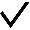 Waste causes identificationWaste causes identificationWaste causes identificationWaste causes identificationWaste causes identificationWaste causes identification12Waste prediction from designWaste prediction from designWaste prediction from designWaste prediction from designWaste prediction from designWaste prediction from design16Accurate waste estimationAccurate waste estimationAccurate waste estimationAccurate waste estimationAccurate waste estimationAccurate waste estimation19Universal waste quantification modelUniversal waste quantification modelUniversal waste quantification modelUniversal waste quantification modelUniversal waste quantification modelUniversal waste quantification model4Waste Data Related CriteriaWaste Data Related CriteriaWaste Data Related CriteriaWaste Data Related CriteriaWaste Data Related CriteriaWaste Data Related CriteriaWaste Data Related CriteriaWaste Data Related CriteriaWaste Data Related CriteriaWaste Data Related CriteriaWaste Data Related CriteriaWaste Data Related CriteriaWaste Data Related CriteriaWaste Data Related CriteriaWaste Data Related CriteriaWaste Data Related CriteriaWaste Data Related CriteriaWaste Data Related CriteriaWaste Data Related CriteriaWaste Data Related CriteriaWaste Data Related CriteriaWaste Data Related CriteriaWaste Data Related CriteriaInterface for waste data collectionInterface for waste data collectionInterface for waste data collectionInterface for waste data collectionInterface for waste data collectionInterface for waste data collection6Transparency in data collectionTransparency in data collectionTransparency in data collectionTransparency in data collectionTransparency in data collectionTransparency in data collection7Sufficient waste dataSufficient waste dataSufficient waste dataSufficient waste dataSufficient waste dataSufficient waste data11Accurate waste data captureAccurate waste data captureAccurate waste data captureAccurate waste data captureAccurate waste data captureAccurate waste data capture16Segregated waste dataSegregated waste dataSegregated waste dataSegregated waste dataSegregated waste dataSegregated waste data18Accessible waste databaseAccessible waste databaseAccessible waste databaseAccessible waste databaseAccessible waste databaseAccessible waste database7Universally applicable dataUniversally applicable dataUniversally applicable dataUniversally applicable dataUniversally applicable dataUniversally applicable data4Machine readable knowledge baseMachine readable knowledge baseMachine readable knowledge baseMachine readable knowledge baseMachine readable knowledge baseMachine readable knowledge base2BIM Related CriteriaBIM Related CriteriaBIM Related CriteriaBIM Related CriteriaBIM Related CriteriaBIM Related CriteriaBIM Related CriteriaBIM Related CriteriaBIM Related CriteriaBIM Related CriteriaBIM Related CriteriaBIM Related CriteriaBIM Related CriteriaBIM Related CriteriaBIM Related CriteriaBIM Related CriteriaBIM Related CriteriaBIM Related CriteriaBIM Related CriteriaBIM Related CriteriaBIM Related CriteriaBIM Related CriteriaBIM Related CriteriaBIM compliance*BIM compliance*BIM compliance*BIM compliance*BIM compliance*BIM compliance*16Visualisation and reportingVisualisation and reportingVisualisation and reportingVisualisation and reportingVisualisation and reportingVisualisation and reporting20Project lifecycle considerationProject lifecycle considerationProject lifecycle considerationProject lifecycle considerationProject lifecycle considerationProject lifecycle consideration19Design Centric consideration*Design Centric consideration*Design Centric consideration*Design Centric consideration*Design Centric consideration*Design Centric consideration*24Collaboration among stakeholders*Collaboration among stakeholders*Collaboration among stakeholders*Collaboration among stakeholders*Collaboration among stakeholders*Collaboration among stakeholders*22Open standards supportOpen standards supportOpen standards supportOpen standards supportOpen standards supportOpen standards support8Interoperable with design software*Interoperable with design software*Interoperable with design software*Interoperable with design software*Interoperable with design software*Interoperable with design software*14Evaluation CriteriaEvaluation CriteriaEvaluation CriteriaEvaluation CriteriaEvaluation CriteriaEvaluation CriteriaData Collection and Audit ToolsData Collection and Audit ToolsData Collection and Audit ToolsData Collection and Audit ToolsData Collection and Audit ToolsData Collection and Audit ToolsData Collection and Audit ToolsData Collection and Audit ToolsWaste Prediction ToolsWaste Prediction ToolsWaste Prediction ToolsWaste Prediction ToolsWaste Prediction ToolsWaste Prediction ToolsGIS ToolsGIS ToolsGIS ToolsWM Quantification ModelsWM Quantification ModelsWM Quantification ModelsWM Quantification ModelsWM Quantification ModelsWM Quantification ModelsWM Quantification ModelsWM Quantification ModelsWM Quantification ModelsWMP Templates and GuidesWMP Templates and GuidesWMP Templates and GuidesWMP Templates and GuidesWMP Templates and GuidesWMP Templates and GuidesEvaluation CriteriaEvaluation CriteriaEvaluation CriteriaEvaluation CriteriaEvaluation CriteriaEvaluation CriteriaFGI-1FGI-2FGI-3FGI-4Code frequency of criteriaWaste Control Tool (Formoso, 1999)WMP Tool (McDonald and Smithers, 1998)CALIBRE (Chrysostomou, 2000)Webfill (Chen et al., 2003)ConstructClear (Bluewise, 2010)SMARTStart (BRE, 2007)SMARTAudit (BRE, 2008)True Cost of Waste Calc. (BRE, 2010)SMARTWaste (Hobbs et al., 2011)Net Waste Tool (WRAP, 2009)DoWT-B (WRAP, 2011c)CW Estimation Sys. (Li and Zhang, 2013)DeconRCM (Banias et al., 2011)Demolition Waste Tool (Cheng and Ma, 2013)BREMap (BRE, 2009)GPS-GIS Technology (Li et al., 2005)GIS-BIM Supply Chain Sys. (Irizarry et al., 2013)Waste Index (Poon et al., 2001; 2004)BWAS (Ekanayake and Ofori, 2004)EPS (Shen et al., 2005)Component-Global Indices (Jalili, 2007)Stock-Flow Model (Beragsdal et al., 2007)Spanish Model (Solis-Guzman et al., 2009)Mat. Flow Analysis Model (Cochran and Townend, 2010)Universal Waste Ratio (Llatas, 2011)System Analysis Model (Wang et al., 2014)Cost Effective WMP (Mill et al., 1999)SWMP (WRAP, 2008)Material Logistic Plan (WRAP, 2007a)Design out Waste Plan (WRAP, 2007; 2009)Procurement Guide (WRAP, 2010)Demolition Protocol (ICE, 2008)Commercial and Procurement Related CriteriaCommercial and Procurement Related CriteriaCommercial and Procurement Related CriteriaCommercial and Procurement Related CriteriaCommercial and Procurement Related CriteriaCommercial and Procurement Related CriteriaCommercial and Procurement Related CriteriaCommercial and Procurement Related CriteriaCommercial and Procurement Related CriteriaCommercial and Procurement Related CriteriaCommercial and Procurement Related CriteriaCommercial and Procurement Related CriteriaCommercial and Procurement Related CriteriaCommercial and Procurement Related CriteriaCost Benefit Analysis Functionality*Cost Benefit Analysis Functionality*Cost Benefit Analysis Functionality*Cost Benefit Analysis Functionality*Cost Benefit Analysis Functionality*Cost Benefit Analysis Functionality*14Supply chain engagement*Supply chain engagement*Supply chain engagement*Supply chain engagement*Supply chain engagement*Supply chain engagement*22Schedule integrationSchedule integrationSchedule integrationSchedule integrationSchedule integrationSchedule integration5Procurement process coordinationProcurement process coordinationProcurement process coordinationProcurement process coordinationProcurement process coordinationProcurement process coordination12Access to suppliers’ database*Access to suppliers’ database*Access to suppliers’ database*Access to suppliers’ database*Access to suppliers’ database*Access to suppliers’ database*17Robust material database*Robust material database*Robust material database*Robust material database*Robust material database*Robust material database*19Material StandardisationMaterial StandardisationMaterial StandardisationMaterial StandardisationMaterial StandardisationMaterial Standardisation16Design Related CriteriaDesign Related CriteriaDesign Related CriteriaDesign Related CriteriaDesign Related CriteriaDesign Related CriteriaDesign Related CriteriaDesign Related CriteriaDesign Related CriteriaDesign Related CriteriaDesign Related CriteriaDesign Related CriteriaDesign Related CriteriaDesign Related CriteriaDesign out waste principles considerationsDesign out waste principles considerationsDesign out waste principles considerationsDesign out waste principles considerationsDesign out waste principles considerationsDesign out waste principles considerations26Automatic capture of design parameters*Automatic capture of design parameters*Automatic capture of design parameters*Automatic capture of design parameters*Automatic capture of design parameters*Automatic capture of design parameters*8Design optimisation*Design optimisation*Design optimisation*Design optimisation*Design optimisation*Design optimisation*6Buildability considerationBuildability considerationBuildability considerationBuildability considerationBuildability considerationBuildability consideration8Real-time design waste analysis*Real-time design waste analysis*Real-time design waste analysis*Real-time design waste analysis*Real-time design waste analysis*Real-time design waste analysis*15Dimensional Coordination*Dimensional Coordination*Dimensional Coordination*Dimensional Coordination*Dimensional Coordination*Dimensional Coordination*13Design standardisationDesign standardisationDesign standardisationDesign standardisationDesign standardisationDesign standardisation18Clash detectionClash detectionClash detectionClash detectionClash detectionClash detection16Technology Related CriteriaTechnology Related CriteriaTechnology Related CriteriaTechnology Related CriteriaTechnology Related CriteriaTechnology Related CriteriaTechnology Related CriteriaTechnology Related CriteriaTechnology Related CriteriaTechnology Related CriteriaTechnology Related CriteriaTechnology Related CriteriaTechnology Related CriteriaTechnology Related CriteriaDecision support functionality*Decision support functionality*Decision support functionality*Decision support functionality*Decision support functionality*Decision support functionality*15Location based servicesLocation based servicesLocation based servicesLocation based servicesLocation based servicesLocation based services6Cloud computing supportCloud computing supportCloud computing supportCloud computing supportCloud computing supportCloud computing support2Application Programming Interface (API)Application Programming Interface (API)Application Programming Interface (API)Application Programming Interface (API)Application Programming Interface (API)Application Programming Interface (API)2RFID supportRFID supportRFID supportRFID supportRFID supportRFID support3